Ministry of science and education of Ukraine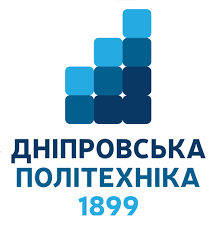 Dnipro University of TechnologyDepartment of structural, theoretical and applied mechanicsProblems for individual solvingon “Technical Mechanics”variant 1Author:Bondar IvanStudent of group 184-18-1Lecturer:Prof. Bortnik Oleh, Ph.D.Dnipro, 2018